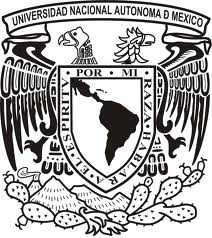 Universidad Nacional Autónoma de MéxicoPrograma de Posgrado en Ciencias de la AdministraciónTítulo de la tesis T e s i sQue para optar por el grado de: Doctor en Ciencias de la AdministraciónPresenta:(Nombre del alumno) Comité Tutor Tutor principal:		(Grado y nombre del tutor) (Entidad de adscripción del tutor en el programa) (Grado y nombre del tutor) (Entidad de adscripción del tutor en el programa) (Grado y nombre del tutor) (Entidad de adscripción del tutor en el programa) Ciudad de México, (mes en que se realiza el examen (letra minúscula) de 20___ 